福祉研修センター担当 宛てchiikishien@sagamihara-shafuku.or.jp福祉研修センター 参加申込書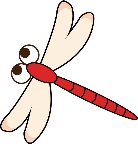 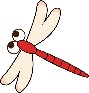 受講日時令和２年１１月１０日（火）１４：００～１４：３０ふりがな氏　　名参加区分（どちらかに○をご記入ください）相模原市内の障害福祉サービス事業所等の職員相模原市内在住で、市外の障害福祉サービス事業所等の職員所属先職　　種（例：生活支援員 、相談支援専門員 、ホームヘルパー 、事務員など）（現在の業務についてご記入ください）（例：生活支援員 、相談支援専門員 、ホームヘルパー 、事務員など）所属先所在地連絡先ＴＥＬ　Ｅメール（必須）※当日までに参加確認のメールを送ります。視聴する方のメールアドレスを表記してください。